YER elmləri və COĞRAFİYA üzrə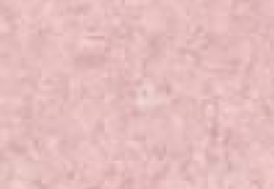 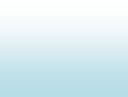 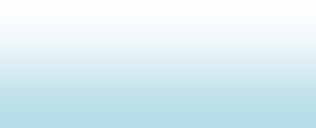 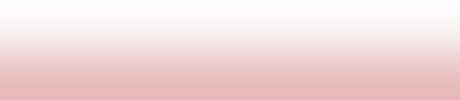 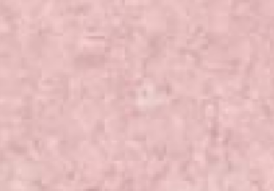 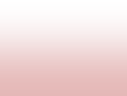 beynəlxalq xülasələndirmə və indeksləmə sistemlərinə (bazalarına) daxil olan dövri elmi nəşrlərdə dərc edilməsi tələb olunan məqalələrin sayıFƏLSƏFƏ DOKTORU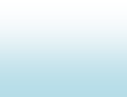 elmi dərəcəsinin verilməsi üçün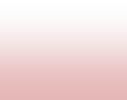 ELMLƏR DOKTORUelmi dərəcəsinin verilməsi üçünonlardan azı 3-ü (üçü)Web of Science bazasındaFəlsəfə doktoru və ya elmlər doktoru elmi dərəcəsi olan iddiaçılara DOSENTelmi adının verilməsi üçünfəlsədə doktoru dissertasiyasının müdafiəsindən sonraazı 2(iki)Elmlər doktoru elmi dərəcəsi olan və dosent elmi adı almış iddiaçılara PROFESSORelmi adının verilməsi üçün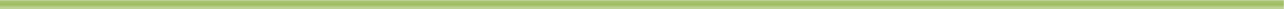 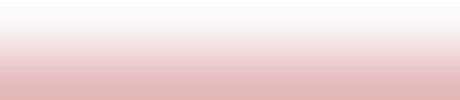 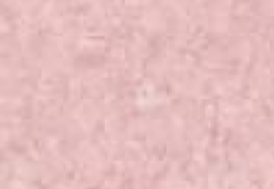 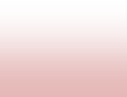 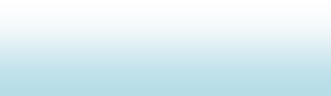 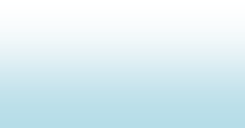 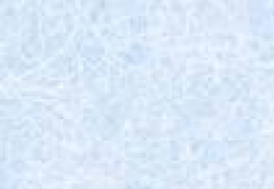 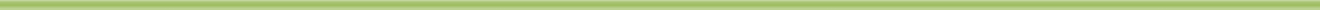 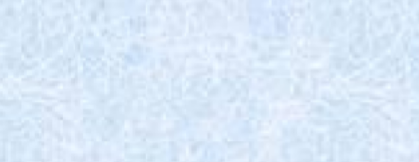 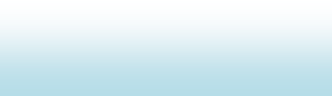 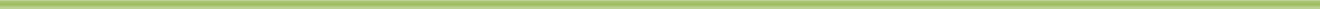 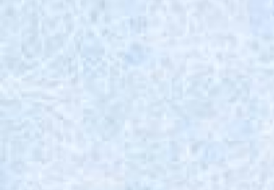 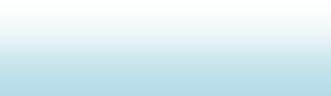 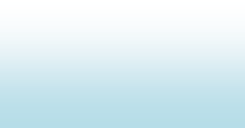 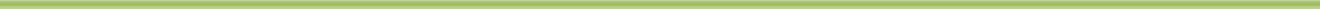 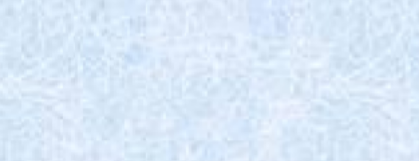 iddiaçı aşağıdakı tələblərdən birini yerinə yetirməlidir:iddiaçı aşağıdakı tələblərdən birini yerinə yetirməlidir:🗸iddiaçının elmi rəhbərliyi ilə ixtisas üzrə təkbaşına hazırladığı azı 2 (iki) mütəxəssis elmi dərəcə aldığı halda